Плиты ИЗОЛАЙТ, ИЗОЛАЙТ-ЛОписание: негорючие гидрофобизированные плиты из минеральной ваты на основе каменных пород.Применение: плиты ИЗОЛАЙТ предназначены для применения в гражданском и промышленном строительстве в качестве ненагружаемой тепло-, звукоизоляции горизонтальных, вертикальных и наклонных строительных ограждающих конструкций всех типов зданий, в том числе: в трехслойной облегченной кладке (слоистой, колодцевой), каркасных стенах и перегородках, мансардах и межэтажных перекрытиях, во внутреннем слое вентилируемых фасадов. Уникальные особенности: Область применения ИЗОЛАЙТ, ИЗОЛАЙТ-Л Трехслойные конструкции стен
 Каркасные стены
 Перегородки 
 Скатные крыши
 Межэтажные перекрытия
 Вентилируемые фасады (внутренний слой)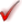 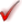 ТЕХНИЧЕСКИЕ ХАРАКТЕРИСТИКИИЗОЛАЙТ-ЛИЗОЛАЙТ